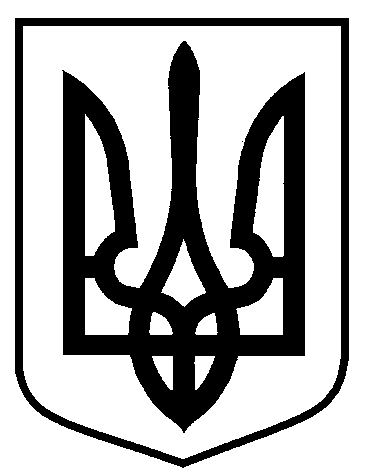 Сумська міська радаВиконавчий комітетРІШЕННЯ     від                        №  З метою регулювання правовідносин між виконавчими органами Сумської міської ради та суб’єктами господарювання, що провадять діяльність з розміщення зовнішньої реклами на території Сумської міської об’єднаної територіальної громади, у зв’язку з запровадженням Кабінетом Міністрів України з березня 2020 року комплексу карантинних заходів з протидії поширенню гострої респіраторної хвороби COVID-19, окремі з яких спрямовані на призупинення чи обмеження діяльності деяких суб’єктів господарювання,  враховуючи постанову Кабінету Міністрів України від 11.03.2020 № 211 «Про запобігання поширенню на території України гострої респіраторної хвороби COVID-19, спричиненої коронавірусом SARS-CoV-2» (із змінами), беручи до уваги Закон України «Про внесення змін до деяких законодавчих актів України, спрямованих на запобігання виникненню і поширенню коронавірусної  хвороби (COVID-19)», відповідно до рішення виконавчого комітету Сумської міської ради від 17.03.2020 № 157 «Про впровадження Порядку плати за тимчасове користування місцями, які перебувають у комунальній власності, для розташування рекламних засобів», з урахуванням частини 3 статті 631 Цивільного Кодексу України, керуючись частиною першою статті 52 Закону України «Про місцеве самоврядування в Україні», виконавчий комітет Сумської міської радиВИРІШИВ:
            Продовжити до 31 жовтня 2020 року укладання договорів тимчасового користування місцем (місцями), що перебувають у комунальній власності, для розташування рекламних засобів, між управлінням архітектури та містобудування Сумської міської ради (Кривцов А.В.)  та розповсюджувачами зовнішньої реклами, що визначені в додатку до цього рішення, відповідно до  рішення виконавчого комітету Сумської міської ради від 17.03.2020 № 157 «Про впровадження Порядку плати за тимчасове користування місцями, які перебувають у комунальній власності, для розташування рекламних засобів».Міський голова                                                                             О.М. ЛисенкоФролов О.М. 700-102Розіслати: Кривцову А.В.                                Лист ПОгодженнядо проєкту рішення виконавчого комітету Сумської міської ради«Про продовження строку укладання договорів тимчасового користування місцями, що перебувають в комунальній власності, для розміщення рекламних засобів на території Сумської міської об’єднаної територіальної громади»Проект рішення підготовлено з урахуванням вимог Закону України «Про доступ до публічної інформації» та Закону України «Про захист персональних даних»					                             			  О.М. Фролов                                           Додаток                                                                                       до рішення виконавчого комітету                                                                    Сумської міської ради                                                                від                         №ПЕРЕЛІКрозповсюджувачів зовнішньої реклами, з якими продовжується   строк укладання договорів тимчасового користування місцями, що перебувають в комунальній власності, для розміщення рекламних засобів1	ФОП Солдатенко Д.А.2	СФ КБ "Приватбанк"3	ОАО АБ "Укргазбанк"4	ПОКП  «Зевс»5	ТОВ "отц Шанс"6	ТОВ "Тандем СВ"7	ТОВ "Рона Маркет"8	ФОП Некрасов В.В.9	ТОВ компанія "Техногрес"10	ФОП Мігаль С.П.11	ФОП Кіріченко Н.Г. 12		ФОП Мілаєнко Є.І.13	ФОП Луговий С.В.14	ФОП Маров В.Ю.15	ТОВ "БВКК "Федорченко"16	ФОП Сумбатов І.Р.17	ТОВ "Девелопмент МАКС ЛЛС Автоінвестстрой-Суми"18	ФОП Тернова О.О.19	ТОВ ВКФ "Сілмет"   20	ФОП Чернова Я.В. 21	ФОП Кажанова В.В.22	Приватний нотаріус Шевельова І.І. 23	ТОВ "Ескулап"24	КП "Сумське міське бюро технічної інвентаризації" 25	ФОП  Чванкін Р.В.  26      ФОП  Самсоненко В.П.27      ФОП Горошко Т.В. 28	ПН Скоробагатько Н. Б.29	ФОП  Дроб'язко В.А. 30	ФОП Дроб'язко Б.В.31	ФОП Коротенко В.В.32      ТОВ "Український автомобільний холдінг" 33	ФОП Амелін А.Є. 34	ФОП Білоцерківець О.Ю. 35	ТОВ "Слобожанська промислова група"36	ТОВ "ЕКО"37	ФОП Курашвілі О.О. 38	ФОП Кульбачний Д.Ю.39      Сумська обласна філармонія 40	ПП Копил В.М. 41	ФОП Петренко Г.В. 42	ТОВ Фірма "Руна-С"43      ФОП  Дворніченко Н.І.  44	ТОВ "Ямал єнд Ко"45	ФОП Лозинська Л.О.46	ТОВ"Будтрейдинг" 47	ФОП Казбан О. М.48	Сумська громадсько-ділова газета "Ваш шанс" 49	ТОВ «АТБ-маркет»50      ФОП Руденко О.С.51     адвокат Сукач Л. С.52     ФОП  Оксенчук І.В.53	ФОП Оксенчук С.Е.54	ФОП Колоколов О.В. 55	ФОП Кравченко В.А.56	ТОВ " ТЕСКО"57	ФОП Таранець Т.М.58	ФОП Пігуль В.І. 59     ФОП Надточій Л.В.60    «Роналор Інтертеймент ЛТД» з 01.02.2018.ПАТ Універмаг "Луцьк"61	ТОВ "Рєстінг плюс"62	ТОВ «Фірма «ЕКО-Суми» 63	ТОВ «Шафран и К»64	ТОВ «Богдан-Авто-Суми»65	ТОВ «НВП «Екостандарт»66	ПАТ«Українська страхова компанія «Княжа Вієнна Іншуранс Груп» 67     ФОП Козлов М.О.68    ТОВ "Сумбудтранс"69	ФОП Моцненко В.В.70	«КФ Консалтинг»71      ПП "Флоріс-С" 72      ПАТ «Креді Агріколь Банк» 73	ТОВ «Юпітер 9 Агросервіс» 74	ТОВ "Техноактив-С"75	ФОП Сошенко Я.В.76	ФОП Толмачев В.П.77	ФОП Стадник С. В.78	ТОВ «Незалежна лабораторія «Інвітро» 79	ФОП Глущенко О. М.80	ФОП Петренко Г.В. 81	ФОП Гула С.М.82      ТОВ «Мед-союз»83	ФОП Максименко О.Ю.84	Приватний нотаріус  Нанка Т.І.85      ФОП Кажанов О.І.86	ФОП Кучер Г.М.87      ФОП Горькаєв С.М. 88	ФОП Ткаченко С.О.89	ПрАТ "Суми-авто" 90      ПЗІІ «МакДональдз ЮкрейнЛТД»92	ТОВ "Тиван"93	ПрАТ "Суми-авто"94	ФОП  Коломієць А.П.  95	ТОВ "Торнадо"96     ТОВ "Медичний центр "Он клінік Суми" 97    ТОВ «Пумане сервіс»В.о. начальника управління архітектури та містобудування Сумської міської ради                                О. М. ФроловПро продовження строку укладання договорів тимчасового користування місцями, що перебувають в комунальній власності, для розміщення рекламних засобів на території Сумської міської об’єднаної територіальної громадиВ.о. начальника управління архітектури та містобудування Сумської міської ради О.М. ФроловГоловний спеціаліст-юрисконсульт  сектору юридичного забезпечення та договірних відносин відділу фінансового забезпечення та правових питань управління архітектури та містобудування Сумської міської ради	М.В. РибалкаМ.В. РибалкаМ.В. РибалкаНачальник відділу протокольної роботи та контролю Сумської міської радиЛ.В. МошаЛ.В. МошаЛ.В. МошаНачальник правового управління Сумської міської ради  Перший заступник міського голови		             О.В. ЧайченкоВ.В. ВойтенкоО.В. ЧайченкоВ.В. ВойтенкоО.В. ЧайченкоВ.В. ВойтенкоКеруючий справами виконавчого комітету Сумської міської радиВ.Ю. ПавликВ.Ю. ПавликВ.Ю. Павлик